第６号様式（第６条関係）（宛先）港区長　建築主　　住所　　氏名　　法人にあっては名称、代表者の氏名及び主たる事務所の所在地港区低炭素化計画環境性能表示届出書　港区民の生活環境を守る建築物の低炭素化の促進に関する条例第１２条第３項の規定に基づき、下記のとおり届け出ます。記備考　※印は、環境性能表示をしていることがわかる写真等を添付すること。建築物等の名称建築物等の所在地港区　表示の区分環境性能表示の実施状況※連絡先事業者名（　　　　　　　）担当者名（　　　　　　　）電話番号（　　　　　　）メールアドレス（　）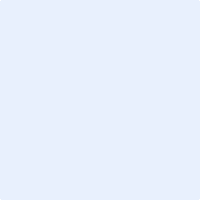 